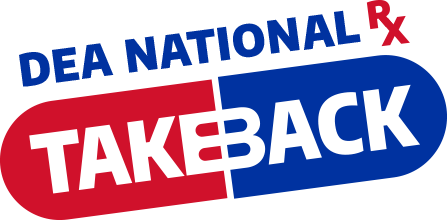 Prescription Drug Take Back ProgramSATURDAY, April 27; NOON - 2pmBring unused, unwanted or outdated prescription medications to:Ace Hardware There is NO paperwork! This process takes only a minute.The following items will not be accepted:Needles & SharpsMercury (thermometers)Oxygen containersChemotherapy medicinesRadioactive substancesPressurized canistersLiquids & Creams